МИНИСТЕРСТВО СЕЛЬСКОГО ХОЗЯЙСТВА РОССИЙСКОЙ ФЕДЕРАЦИИДЕПАРТАМЕНТ РАСТЕНИЕВОДСТВА, МЕХАНИЗАЦИИ, ХИМИЗАЦИИ И ЗАЩИТЫ РАСТЕНИЙА Л Т А Й С К А ЯГОСУДАРСТВЕННАЯ ЗОНАЛЬНАЯ МАШИНОИСПЫТАТЕЛЬНАЯ СТАНЦИЯО Т Ч Е Т № 01-66-20 (2010044)от 28октября.о результатах обследования машин для уборкизерновых культурв хозяйствах зоны деятельности МИСс.Поспелиха, .С О Д Е Р Ж А Н И ЕСтр.Таблица 1 - Перечень обследованных машин	3Таблица 2 - Сведения об обследованных машинах	7Таблица 3 - Перечень недостатков, выявленных в период сборки (досборки) и обкатки машин	11Таблица 4 - Показатели безотказности по обследованным машинам	12ЗАКЛЮЧЕНИЕ ПО РЕЗУЛЬТАТАМ ОБСЛЕДОВАНИЯ	14Таблица 5 - Перечень отказов и повреждений за период обследования	21Таблица 1 - Перечень обследованных машинПериод обследования: с 19.09-22.10.2020 г.Согласно государственному заданию № 082-00239-20-00 на . "Проведение работ по информационно-аналитическому обеспечению в рамках государственной аграрной политики" Алтайская МИС провела обследование машин для уборки зерновых культур в хозяйствах различных форм собственностиАлейского, Новичихинского, Рубцовскогои Поспелихинского районов Алтайского края с целью проверки качества изготовления, комплектности, надежности и правил эксплуатации машин в реальных условиях.Информация получена от руководителей хозяйств, специалистов и механизаторов.Сбор и обработка информации проведены согласно СТО АИСТ 2.8-2010 и форме отчета ГИЦ.Практически все машины приобретены хозяйствами за полную оплату с использованием кредитных средств.Жатки и подборщики комбайнов доставлены в хозяйства автотранспортом, энергетические средства к жатками зерноуборочные комбайны – своим ходом. Машины представлены в собранном виде.Предпродажная подготовка была проведена сервисной службой поставщиков в полном объёме.Досборка машин в хозяйствах практически не требовалась.Все поставщики техники имеют перед потребителями гарантийные обязательства.Договоры на сервисное обслуживание исполняются в полном объёме дилерами поставщиков, в регионе это: ТК "Европа" иОАО "Агротрак" по технике ООО "Комбайновый завод "Ростсельмаш",ООО"Агроцентр" –дилер ЗАО СП "Брянсксельмаш".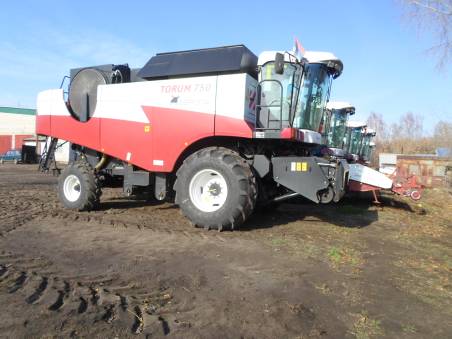 Рисунок 1 –Комбайн зерноуборочный самоходный РСМ-181"Торум-750"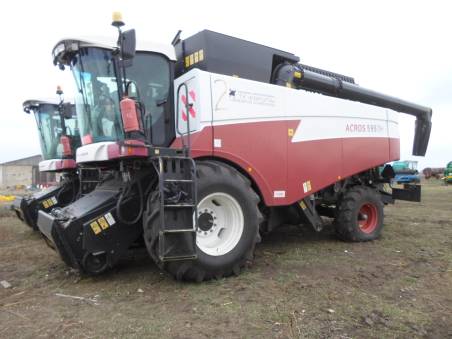 Рисунок 2 – Комбайн зерноуборочный самоходный РСМ-152 "ACROS-595 Plus"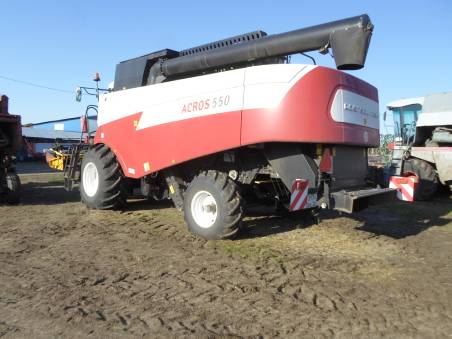 Рисунок 3 – Комбайн зерноуборочный самоходный РСМ-142"ACROS-550"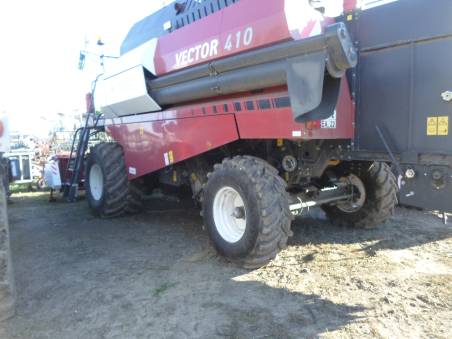 Рисунок 4 – Комбайн зерноуборочный самоходный РСМ-101 "Вектор-410"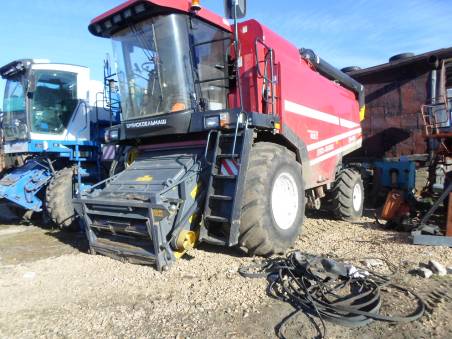 Рисунок 5 – Комбайн зерноуборочный самоходный КЗС 1218"ДЕСНА-ПОЛЕСЬЕ"GS12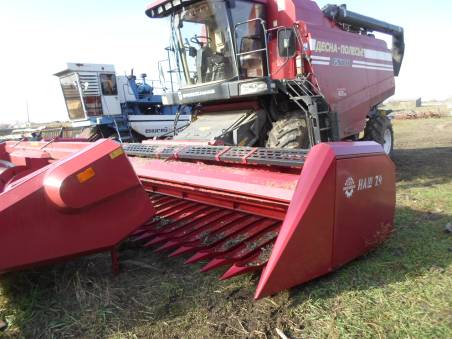 Рисунок 6 - Комбайн зерноуборочный самоходный КЗС-810"ДЕСНА-ПОЛЕСЬЕ"GS10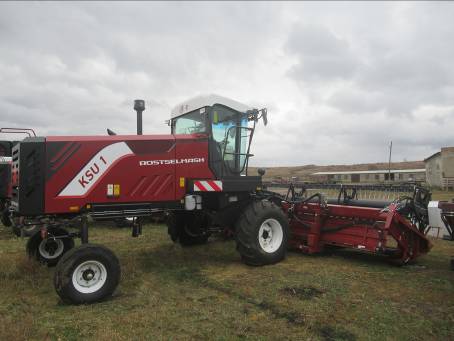 Рисунок 7 – Косилка самоходная универсальная КСУ-1 (самоходное шасси ШС-150 с косилкой валковой транспортернойКВТ 9-18)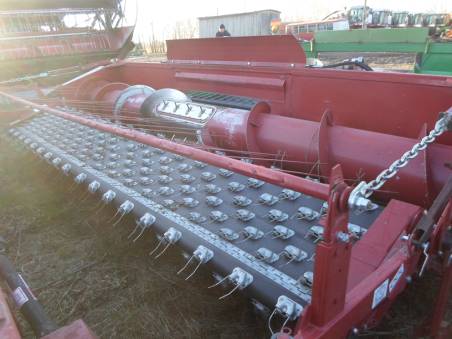 Рисунок 8 – Платформа-подборщик ПП-340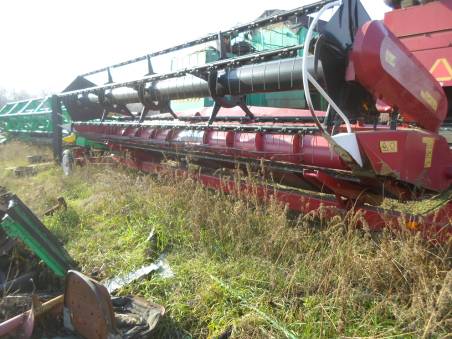 Рисунок 9–Жатка для зерновых культур ЖЗК-7-5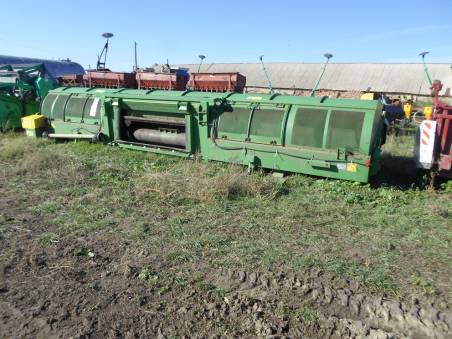 Рисунок 10- Жатка навесная очесывающего типа "СЛАВЯНКА" УАС-7Таблица 2 - Сведения об обследованных машинахОкончание таблицы 2Таблица 3 - Перечень недостатков, выявленных в период 
сборки(досборки) и обкатки машинТаблица 4 - Показатели безотказности по обследованным машинамЗАКЛЮЧЕНИЕ ПО РЕЗУЛЬТАТАМ ОБСЛЕДОВАНИЯОбследование машин проведено в период с 19.09 по22.10.2020 г. в четырехрайонах Алтайского края.Все они приобретены хозяйствами в торгово-снабженческих организациях г. Барнаула.Комбайн зерноуборочный самоходный РСМ-181 "TORUM-750"Обследовано два образца  выпуска (Рисунок 1),оба в одном хозяйстве. С ними представлен полный комплект технической документации. Машины оборудованы измельчителем незерновой части урожая.Приобретены только с платформой-подборщиком шириной захвата .Силовая установка – шестицилиндровый рядный двигатель MTUOM 460LA, мощностью 312 кВт.Использовались на уборке овса, пшеницы, гречихи.За период эксплуатации (два сезона) выявлено четыре однотипных отказа (по два на каждый) –потеря работоспособности генератора. Предположительная причина-некачественное изготовление, по мнению ИТРхозяйства одна из возможных причин - попаданиепыливо внутрь генератора. Наработка на отказ второй группы сложности составила 290ч при наработке в физических единицах –4467 т, что выше требований норматива (по ТУ–80 ч, не менее), т.е. надежность комбайнов достаточно высокая, однако ниже этого показателя по результатам обследования 2019г. - отказов выявлено не было.Замечаний по качеству выполнения технологического процесса комбайном и условиям работы оператора, производительности нет.Комбайн зерноуборочный самоходный РСМ-152 "АCROS-595 Plus"Обследовано пять образцов:два  выпуска и три (Рисунок 2),в четырех хозяйствах. С комбайнами представлен полный комплект технической документации. Машины оборудованы измельчителем незерновой части урожая, в комплекте каждой девятиметровая жатка, платформа-подборщик и транспортная тележка. Силовая установка - шестицилиндровый рядный двигатель Cummins 6LTAA 8.9-С325.Использовались на уборке пшеницы, ячменя, овса, гречихи,а так же подсолнечника.За период эксплуатации выявлено шесть отказов(три первой и три второй группы сложности),из них пять производственного характера и один конструкционного. Наработка на отказ при средней выработке в физических единицах на комбайн 4664т составила 283 ч, что выше требований норматива– 100ч и свидетельствует о достаточно высокой надежности комбайнов, однако ниже этого показателя по результатам обследования 2019г. - отказов не было.У потребителей данного комбайна имеется масса нареканий по цепной передаче от битера наклонной камеры на ведущий вал транспортера (Рисунок 11). Преждевременно достигает предельного удлинения, диапазона перемещения натяжного ролика  недостаточно как для натяжения цепи, так и для ее  укорачивания. В хозяйствах  вынуждены  цепь заменять.Замечаний по качеству выполнения технологического процесса комбайном и условиям работы оператора, производительности нет.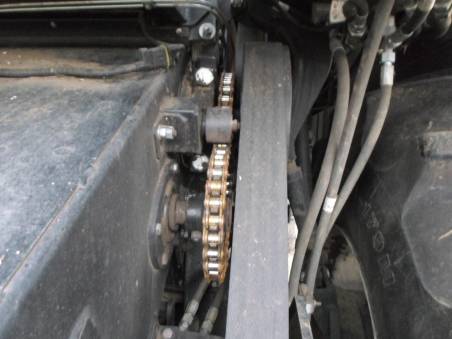 Рисунок 11- Цепь ПР-25,4 -65 от битера наклонной камеры на ведущий вал транспортера (по стрелке – натяжной ролик)Комбайн зерноуборочный самоходный РСМ-142 "ACROS-550"Обследованодин образец (Рисунок 3).Комбайн оборудован измельчителемнезерновой части урожая. С ним представлен полный комплект технической документации.В комплекте - семиметровая жатка, платформа-подборщик и транспортная тележка.Силовая установка - шестицилиндровый V-образный двигатель ЯМЗ-236БЕ2 мощностью 184 кВт.Использовался на скашивании и подборе валков овса,ячменя,пшеницы, а так же на уборке подсолнечника.За период эксплуатации выявлен один отказ первой группы сложности производственного характера.Наработка на отказ составила 300 ч при выработке 3600 т, что выше требований норматива (по ТУ – 80ч, не менее) и этого показателя по результатам обследования в ., которая составила 256 ч при меньшей средней выработке в физических единицах - 1380 т, что в целом свидетельствует о хорошей надежности данных комбайнов.Механизаторы отмечают следующие недостатки:-не удобен процесс замены водяногонасоса на двигателе ЯМЗ;-отопитель кабины следует перенести в верхнюю часть кабины (как на "ACROS-595");-для более эффективной работы системы очистки воздуха для питания двигателя, воздухозаборник должен быть расположен выше комбайна;-защитная пластинанад тягой регулирования величины открытия жалюзи  нижнего решета (Рисунок -12) способствует увеличению потерь.Замечаний по качеству выполнения технологического процесса комбайном,производительности, условиям труда нет.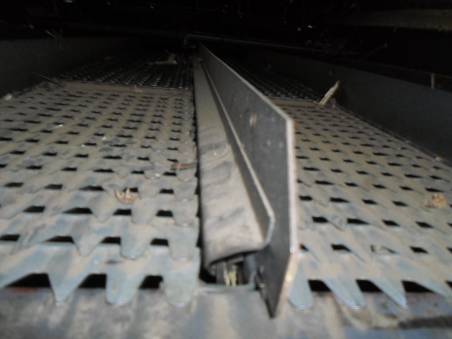 Рисунок 12-Пластина нижнего решетаКомбайн зерноуборочный самоходный РСМ-101 "Вектор-410"Обследованодин образец (Рисунок 4). Комбайн оборудован измельчителем незерновой части, в комплекте комбайна семиметровая жатка и платформа-подборщик. Силовая установка – шестицилиндровый двигатель ЯМЗ-236НД-4.Использовался на прямом комбайнировании и на подборе и обмолоте валков овса, пшеницы, ячменя, проса и гречихи.Выявлен один отказ второй группы сложности производственного характера. Наработка на отказ составила 335 ч (3460 т), что выше требований  ТУ-100 ч и этого показателя по результатам обследования ., который составил  - 321 ч при меньшей выработке в физических единицах - 810 т, что характеризует высокий уровень надежности комбайна. Замечаний по качеству выполнения технологического процесса комбайном, условиям работы оператора и производительности нет.Данные комбайны пользуются спросом у средних и мелких хозяйств.Комбайн зерноуборочный самоходный КЗС-1218-29"ДЕСНА-ПОЛЕСЬЕ"GS12Обследован один образец (Рисунок 5). С ним представлен полный комплект технической документации.Комбайн поступил в хозяйство в следующей основной комплектации: измельчитель незерновой части, семиметровая жатка и платформа – подборщик.Силовая установка-шестицилиндровый двигатель ЯМЗ 238ДЕ.Использовался на подборе и обмолоте валков чечевицы, пшеницы, овса, проса.За время работы выявленотриотказавторой группы сложности, два из которых производственного характераи один конструкционного. Наработка на отказ составила83,3 ч при средней выработке в физических единицах на комбайн 2620 т, что несколько ниже требований ТУ - 100чиснизиласьпо сравнению с прошлым годом – 698 ч (1473,5 т). Тем не менее, комбайн положительно зарекомендовалсебя по показателям работы, производительности и условиям труда оператора, имеется устойчивый спрос на данную модель комбайна.Комбайн зерноуборочный самоходный КЗС-810 "ДЕСНА-ПОЛЕСЬЕ" GS-10Обследовано три образца (Рисунок 6). С ними представлен полный комплект технической документации.Комбайны поступили в хозяйства в следующей основной комплектации: измельчитель незерновой части, семиметровая жатка и платформа–подборщик.Силовая установка-шестицилиндровый двигатель ЯМЗ 236ДЕ-2.Использовались на подборе и обмолоте валков ячменя, пшеницы, овса, проса.За время работы по комбайнам выявлено восемь отказов второй группы сложности производственного характера.Средняя наработка на отказ составила 57,4 ч при выработке в физических единицах на комбайн 1366,7 т, что ниже требований ТУ – 100ч,  т.е.заводу-изготовителю необходимо обратить внимание на наличие производственных недостатков и принять необходимые меры к их устранению.Тем не менее, комбайн положительно зарекомендовал себя по показателям работы, производительности и условиям труда оператора, имеется устойчивый спрос на данную модель комбайна у фермерских хозяйств.Косилка самоходная универсальная КСУ-1Обследовано один образец КСУ-1 в комплектации (ШС-150+КВТ 9-18, Рисунок 7), использовалсяна скашивании зерновых культур. Силовая установка - четырехцилиндровый двигатель ЯМЗ-53435, мощностью 132кВт.С ней представлен полный комплект технической документации.Наработка на момент обследования составила 320 ч ().За это время выявлено четыре отказа конструкционного характера по мотовилу-проворачиваниепластмассовых пружинных пальцев по месту крепления на граблинах (см. Рисунок 15) из-за недостаточной прочности крепления. ИТР хозяйства высказывают мнениепо установке пружинных пальцев из железного прутка как было ранее (Рисунок 13). Так же необходимо отметить следующее:затруднен процесс перемещения столов жатки из-за набивания  соломистых остатков  и почвы между передним брусом рамы и столами.(Рисунок14). Наработка на отказ составила - 80 ч (), что ниже требований ТУ-100 ч, т.е.заводу необходимо предпринять все меры по устранению выявленных недостатков.Замечаний по качеству выполнения технологического процесса косилкой, условиям работы оператора и производительности нет. Имеется большой спрос на данную косилку.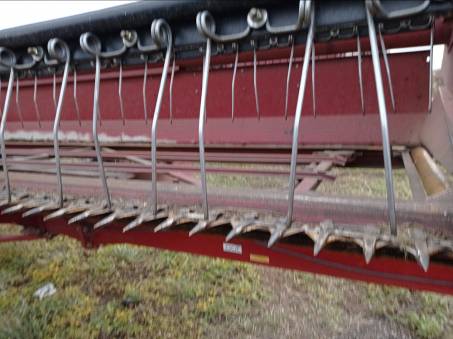 Рисунок 13  - Пальцы, устанавливаемые ранее на косилку(из металлического прутка)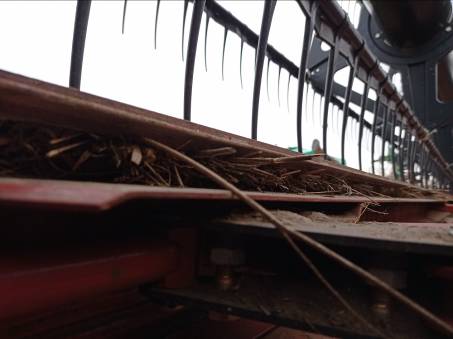 Рисунок 14- Набивание растительных остатков между передним	брусом рамы и столомПлатформа-подборщик ПП-340Обследован один образец (Рисунок 8). С ним представлен полный комплект технической документации.Агрегатировался с комбайном РСМ-142 "ACROS-585".Использовался на подборе валков чечевицы, пшеницы, овса, проса.Наработка за время эксплуатации составила 250 ч (). Отказов отмечено  не было.Замечаний покачеству выполнения техпроцесса нет.Жатка зерновая ЖЗК-7-5Обследован один образец (Рисунок 9).С ней представлен весь комплект технической документции.Агрегатировалась с комбайном КЗС-810 "ДЕСНА-ПОЛЕСЬЕ" GS-10на скашивании пшеницы, ячменя, проса.Наработка составила 145 ч (). Отказов не было.Замечаний по качеству выполнения техпроцесса нет.Жатка очесывающая УАС-7-5Обследован два образца  выпуска и  (Рисунок 10)/ С ними представлены руководство по эксплуатации и паспорт/Агрегатировались с комбайнамиРСМ-142 "ACROS-550" и КЗС-1218 "ДЕСНА-ПОЛЕСЬЕ"GS12 на уборке  пшеницыи льна.Средняя наработка составила 115 ч (). За это время выявлен один отказ первой группы сложности производственного характера. Замечаний по качеству выполнения техпроцесса нет.ВЫВОДЫ И ПРЕДЛОЖЕНИЯПри обследовании машин для уборки зерновых культур выявлено:- машины поступили в хозяйства полностью комплектными;-предпродажная подготовка проведена сервисной службой поставщиков в полном объёме.Все приобретенные машины вписываются в технологию сельскохозяйственного производства.Практически все отказы, выявленные в процессе эксплуатации обследованной техники,производственного характера–первой и второй группы сложности.Предложения заводам-изготовителям:ООО "Комбайновый завод "Ростсельмаш":-зерноуборочные комбайны: повысить качество сборки молотилки идоработать цепную передачу привода транспортера наклонной камеры комбайнов РСМ-152 "ACROS-595Plus"; повысить входной контроль комплектующих деталейэлектрооборудования комбайнов РСМ 181 "TORUM-750";-косилки самоходные:доработать конструкцию крепления пальцев на граблинах косилки валковой транспортерной КВТ 9-18, обратить внимание на затруднения при переводе столов по причине забивание растительными остатками и почвой переднего бруса рамы.ЗАО СП "Брянсксельмаш", г. Брянск:- повысить входной контроль комплектующих деталей (наличие смазки в подшипниках); качество балансировкиизмельчающего барабана соломоизмельчителей соломы.Потребителям:- при покупке машин требовать представления необходимой документации с отметками о сертификации продукции;- при выявлении отказов в период гарантийного срока эксплуатации предъявлять рекламации поставщикам;- при необходимости обращаться за консультацией на Алтайскую МИС.Директор МИС						А.А.БодрызловГлавный инженер						В. Г. ОбыскаловЗаведующий КИЛ						А. А. БерезовиковНачальник отделаиспытаний с/х машин					С.М. ГаланцевИнженер, проводившийобследование							П.В. ГолубцовТаблица 5 - Перечень отказов и повреждений за период обследования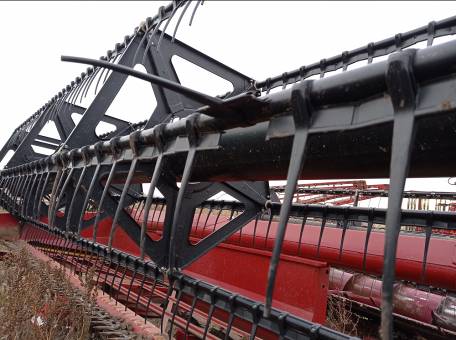 Рисунок  15 - Проворачивание крепления пальцев на граблине№ группыНаименование машиныМаркаЗавод-изготовительГод выпускаКол-во образцов1Комбайн зерноуборочный самоходныйРСМ-181 "TORUM-750",(Рисунок 1)602 ООО "КЗ "Ростсельмаш"201922Комбайн зерноуборочный самоходныйРСМ-152 "ACROS-595 Plus",(Рисунок 2)То же20192020233Комбайн зерноуборочный самоходныйРСМ-142 "ACROS-550",Рисунок 3)"202014Комбайн зерноуборочный самоходныйРСМ-101 "Вектор-410",(Рисунок 4)"201915Комбайн зерноуборочный самоходныйКЗС-1218 "ДЕСНА-ПОЛЕСЬЕ"GS12,(Рисунок 5)55 ЗАО СП "Брянсксельмаш"202016Комбайн зерноуборочный самоходныйКЗС-810 "ДЕСНА-ПОЛЕСЬЕ" GS10,(Рисунок 6)То же202037Косилка самоходная универсальная в комплектации (ШС-150+КВТ 9-18)КСУ-1(Рисунок 7)602 ООО "КЗ "Ростсельмаш"202018Платформа-подборщикПП-340,(Рисунок 8)То же202019Жатка для зерновых культурЖЗК-7-5,(Рисунок 9)ЗАО СП "Брянсксельмаш"2020110Жатка навесная очесывающая"СЛАВЯНКА" УАС-7,(Рисунок 10)ООО "УКР.Агро-сервис, Украина2019202011№ груп-пыПорядковый №в гру-ппеПорядковый №в гру-ппеЗаводской номерЗаводской номерЗаводской номерНаработкаНаработкаНаработкаЧисло отказов (шт.)Число отказов (шт.)Число отказов (шт.)Число отказов (шт.)Наименование хозяйства, район, область (край)Приобретение машины (завод, АО и т.д.)Приобретение машины (завод, АО и т.д.)Стоимость, руб. (по данным хозяйства)№ груп-пыПорядковый №в гру-ппеПорядковый №в гру-ппеЗаводской номерЗаводской номерЗаводской номерНаработкаНаработкаНаработкавсегов т.ч. по группам сложностив т.ч. по группам сложностив т.ч. по группам сложностиНаименование хозяйства, район, область (край)100% оплатапо лизингуСтоимость, руб. (по данным хозяйства)№ груп-пыПорядковый №в гру-ппеПорядковый №в гру-ппемашиныдвигателядвигателячгатвсегоIIIIIIНаименование хозяйства, район, область (край)100% оплатапо лизингуСтоимость, руб. (по данным хозяйства)1223445678910111213141511128102810362309610-95002020ООО "Мельниково",Новичихинский районТК "Европа",г.Барнаул-11600000228112811362189550-83702020То жеТо же-11600000221225702257067983453-62002020ООО "Яровское", Алейский район"-87500002261672616782930257-34502110То же"-91000003227022270270498410-56701100КФХ "Андреев А.П.", Алейский район"-88000004247062470679584229-32501100СПК"Заветы Ильича", Поспелихинский район"-96500005225132251382584352-47500000СПК "Знамя Родины", Поспелихинский район"-91450003312378823788654344300-36001100КФХ"Лубнин А.А.,Новичихинский район-ТК "Европа", г. Барнаул86000004411631016310654392335-34601010КФХ "Енисей", Новичихинский район-То же64000005511712217122659757250-26203030КФХ Куянов А.И.", Поспелихинский районООО "Агроцентр", г.Барнаул-850000066111458114580647025165-15005050ООО "Верный путь", Новичихинский районТо же-740000021145411454648154180-16001010ООО "Время", Новичихинский район-ООО "Агроцентр", г. Барнаул736500031159011590648146120-10002020ООО "Дружба",Алейский район-То же7365000123456789101112131415711550018271137953202500-1010ООО "Мелира", Поспелихинский районООО"Агроцентр",г. Барнаул-6693648811047-2501000-0000ООО "Котляровка", Поспелихинский районТо же-5740009111090-1451000-0000ООО "Время",Новичихинский район"-835000101299-1501100-1010КФХ "Роговой С.М.",Поспелихинский район-ООО "Амиготерра",г. Барнаул29800002284-80560-0000То же-То же2980000Примечание: Цена приобретенной техники одной марки варьируется в зависимости от времени её приобретения, скидок торгующих организаций, различных региональных и правительственных программ, а так же комплектации техникиПримечание: Цена приобретенной техники одной марки варьируется в зависимости от времени её приобретения, скидок торгующих организаций, различных региональных и правительственных программ, а так же комплектации техникиПримечание: Цена приобретенной техники одной марки варьируется в зависимости от времени её приобретения, скидок торгующих организаций, различных региональных и правительственных программ, а так же комплектации техникиПримечание: Цена приобретенной техники одной марки варьируется в зависимости от времени её приобретения, скидок торгующих организаций, различных региональных и правительственных программ, а так же комплектации техникиПримечание: Цена приобретенной техники одной марки варьируется в зависимости от времени её приобретения, скидок торгующих организаций, различных региональных и правительственных программ, а так же комплектации техникиПримечание: Цена приобретенной техники одной марки варьируется в зависимости от времени её приобретения, скидок торгующих организаций, различных региональных и правительственных программ, а так же комплектации техникиПримечание: Цена приобретенной техники одной марки варьируется в зависимости от времени её приобретения, скидок торгующих организаций, различных региональных и правительственных программ, а так же комплектации техникиПримечание: Цена приобретенной техники одной марки варьируется в зависимости от времени её приобретения, скидок торгующих организаций, различных региональных и правительственных программ, а так же комплектации техникиПримечание: Цена приобретенной техники одной марки варьируется в зависимости от времени её приобретения, скидок торгующих организаций, различных региональных и правительственных программ, а так же комплектации техникиПримечание: Цена приобретенной техники одной марки варьируется в зависимости от времени её приобретения, скидок торгующих организаций, различных региональных и правительственных программ, а так же комплектации техникиПримечание: Цена приобретенной техники одной марки варьируется в зависимости от времени её приобретения, скидок торгующих организаций, различных региональных и правительственных программ, а так же комплектации техникиПримечание: Цена приобретенной техники одной марки варьируется в зависимости от времени её приобретения, скидок торгующих организаций, различных региональных и правительственных программ, а так же комплектации техникиПримечание: Цена приобретенной техники одной марки варьируется в зависимости от времени её приобретения, скидок торгующих организаций, различных региональных и правительственных программ, а так же комплектации техникиПримечание: Цена приобретенной техники одной марки варьируется в зависимости от времени её приобретения, скидок торгующих организаций, различных региональных и правительственных программ, а так же комплектации техникиПримечание: Цена приобретенной техники одной марки варьируется в зависимости от времени её приобретения, скидок торгующих организаций, различных региональных и правительственных программ, а так же комплектации техники№ группыВид дефектаНаименование дефекта, недостаткаКол-во случаевПорядковый номер в группе1-10По упаковкеЗамечаний нет--1-10По комплектностиЗамечаний нет--1-10По качеству технической документацииЗамечаний нет--1-10По удобству сборки (досборки)Замечаний нет--1-10По качеству изготовленияЗамечаний нет--ПоказательЗначение показателяЗначение показателяЗначение показателяЗначение показателяЗначение показателяЗначение показателяЗначение показателяЗначение показателяЗначение показателяЗначение показателяЗначение показателяЗначение показателяЗначение показателяЗначение показателяЗначение показателяЗначение показателяЗначение показателяЗначение показателяПоказательпо ТУ, НДпо данным обследованияпо данным обследованияпо данным обследованияпо данным обследованияпо данным обследованияпо данным обследованияпо данным обследованияпо данным обследованияпо данным обследованияпо данным обследованияпо данным обследованияпо данным обследованияпо данным обследованияпо данным обследованияпо данным обследованияпо данным обследованияпо данным обследованияПоказательпо ТУ, НДРСМ 181"TORUM-750"РСМ 181"TORUM-750"РСМ-152"ACROS-595Plus"РСМ-152"ACROS-595Plus"РСМ 142"АCROS-550"РСМ 142"АCROS-550"РСМ-101"Вектор-410"РСМ-101"Вектор-410"КЗС-1218 "ДЕСНА-ПОЛЕСЬЕ"GS12КЗС-1218 "ДЕСНА-ПОЛЕСЬЕ"GS12КЗС-810"ДЕСНА-ПОЛЕСЬЕ" CS10КСУ-1КСУ-1Платформа-подбор-щик ПП-340ЖаткаЖЗК-7-5ЖаткаочесывающаясяУАС-7ЖаткаочесывающаясяУАС-72019*20202019*202020192020201920202019*20202020*2019*20202020202020202020Количество обследованных образцов, шт.-42252121213211112Средняя наработка: ч-237,7580207,5340256,530032133534925015585320250145145115га----------572,52500100010001000830т-25208935138546641380360081034601473,526201366,7--Среднее количество отказов, шт., в том числе:-0201,211010,532,7040000,5I группы сложности-0000,60100000040000,5II группы сложности-0200,61,00010,532,7000000III группы сложности-00000000000000000Наработка на отказ: чНет данныхБолее 237,7290Более207,5283,3256,5300Более32133569883,357,4Более8580Более250Более145Более145230гаТоже-----------Более 572,5625Более1000Более1000Более10001660т"Более 25204467Более1385388713803600Более81034602947873,3506,2-----Наработка на отказ:I группы сложности, ч"Более 237,7Более580Более207,5566,7Более256,5300Более321Более335Более 349Более250Более155Более 8580Более250Более145Более145230га"----------Более 572,5625Более1000Более1000Более10001660т"Более 2520Более 8935Более13857773,3Более 13803600Более810Более3460Более 1473,5Более2620Более1366,7--II группы сложности: ч100**,80***Более 237,7290Более207,5566,7256,5Более300Более32133569883,357,4Более 85Более 320Более250Более145Более145Более115гаНет данных---------Более 572,5Более 2500Более1000Более1000Более1000Более830тТо жеБолее 25204467Более13857773,31380Более3600Более81034602947873,3506,2---III группы сложности: ч"Более 237,7Более 580Более207,5Более340Более256,5Более300Более321Более335Более 349Более250Более155Более 85Более 320Более250Более145Более145Более115га"---------Более 572,5Более 2500Более1000Более1000Более1000Более830т"Более 2520Более 8935Более1385Более4664Более 1380Более3600Более810Более3460Более 1473,5Более2620Более1366,7--* - Машины, которые обследованы в . Для комбайна РСМ 152 "АCROS -595", КЗС-1218 "ДЕСНА-ПОЛЕСЬЕ GS12",GS-10и КСУ-1** -Для комбайнов РСМ 152 "АCROS-595", РСМ-101 "Вектор-410", КЗС-1218 "ДЕСНА-ПОЛЕСЬЕGS 12",GS10 и КСУ-1*** - Для комбайна РСМ-181"TORUM-750", РСМ 142 "АCROS-550"* - Машины, которые обследованы в . Для комбайна РСМ 152 "АCROS -595", КЗС-1218 "ДЕСНА-ПОЛЕСЬЕ GS12",GS-10и КСУ-1** -Для комбайнов РСМ 152 "АCROS-595", РСМ-101 "Вектор-410", КЗС-1218 "ДЕСНА-ПОЛЕСЬЕGS 12",GS10 и КСУ-1*** - Для комбайна РСМ-181"TORUM-750", РСМ 142 "АCROS-550"* - Машины, которые обследованы в . Для комбайна РСМ 152 "АCROS -595", КЗС-1218 "ДЕСНА-ПОЛЕСЬЕ GS12",GS-10и КСУ-1** -Для комбайнов РСМ 152 "АCROS-595", РСМ-101 "Вектор-410", КЗС-1218 "ДЕСНА-ПОЛЕСЬЕGS 12",GS10 и КСУ-1*** - Для комбайна РСМ-181"TORUM-750", РСМ 142 "АCROS-550"* - Машины, которые обследованы в . Для комбайна РСМ 152 "АCROS -595", КЗС-1218 "ДЕСНА-ПОЛЕСЬЕ GS12",GS-10и КСУ-1** -Для комбайнов РСМ 152 "АCROS-595", РСМ-101 "Вектор-410", КЗС-1218 "ДЕСНА-ПОЛЕСЬЕGS 12",GS10 и КСУ-1*** - Для комбайна РСМ-181"TORUM-750", РСМ 142 "АCROS-550"* - Машины, которые обследованы в . Для комбайна РСМ 152 "АCROS -595", КЗС-1218 "ДЕСНА-ПОЛЕСЬЕ GS12",GS-10и КСУ-1** -Для комбайнов РСМ 152 "АCROS-595", РСМ-101 "Вектор-410", КЗС-1218 "ДЕСНА-ПОЛЕСЬЕGS 12",GS10 и КСУ-1*** - Для комбайна РСМ-181"TORUM-750", РСМ 142 "АCROS-550"* - Машины, которые обследованы в . Для комбайна РСМ 152 "АCROS -595", КЗС-1218 "ДЕСНА-ПОЛЕСЬЕ GS12",GS-10и КСУ-1** -Для комбайнов РСМ 152 "АCROS-595", РСМ-101 "Вектор-410", КЗС-1218 "ДЕСНА-ПОЛЕСЬЕGS 12",GS10 и КСУ-1*** - Для комбайна РСМ-181"TORUM-750", РСМ 142 "АCROS-550"* - Машины, которые обследованы в . Для комбайна РСМ 152 "АCROS -595", КЗС-1218 "ДЕСНА-ПОЛЕСЬЕ GS12",GS-10и КСУ-1** -Для комбайнов РСМ 152 "АCROS-595", РСМ-101 "Вектор-410", КЗС-1218 "ДЕСНА-ПОЛЕСЬЕGS 12",GS10 и КСУ-1*** - Для комбайна РСМ-181"TORUM-750", РСМ 142 "АCROS-550"* - Машины, которые обследованы в . Для комбайна РСМ 152 "АCROS -595", КЗС-1218 "ДЕСНА-ПОЛЕСЬЕ GS12",GS-10и КСУ-1** -Для комбайнов РСМ 152 "АCROS-595", РСМ-101 "Вектор-410", КЗС-1218 "ДЕСНА-ПОЛЕСЬЕGS 12",GS10 и КСУ-1*** - Для комбайна РСМ-181"TORUM-750", РСМ 142 "АCROS-550"* - Машины, которые обследованы в . Для комбайна РСМ 152 "АCROS -595", КЗС-1218 "ДЕСНА-ПОЛЕСЬЕ GS12",GS-10и КСУ-1** -Для комбайнов РСМ 152 "АCROS-595", РСМ-101 "Вектор-410", КЗС-1218 "ДЕСНА-ПОЛЕСЬЕGS 12",GS10 и КСУ-1*** - Для комбайна РСМ-181"TORUM-750", РСМ 142 "АCROS-550"* - Машины, которые обследованы в . Для комбайна РСМ 152 "АCROS -595", КЗС-1218 "ДЕСНА-ПОЛЕСЬЕ GS12",GS-10и КСУ-1** -Для комбайнов РСМ 152 "АCROS-595", РСМ-101 "Вектор-410", КЗС-1218 "ДЕСНА-ПОЛЕСЬЕGS 12",GS10 и КСУ-1*** - Для комбайна РСМ-181"TORUM-750", РСМ 142 "АCROS-550"* - Машины, которые обследованы в . Для комбайна РСМ 152 "АCROS -595", КЗС-1218 "ДЕСНА-ПОЛЕСЬЕ GS12",GS-10и КСУ-1** -Для комбайнов РСМ 152 "АCROS-595", РСМ-101 "Вектор-410", КЗС-1218 "ДЕСНА-ПОЛЕСЬЕGS 12",GS10 и КСУ-1*** - Для комбайна РСМ-181"TORUM-750", РСМ 142 "АCROS-550"* - Машины, которые обследованы в . Для комбайна РСМ 152 "АCROS -595", КЗС-1218 "ДЕСНА-ПОЛЕСЬЕ GS12",GS-10и КСУ-1** -Для комбайнов РСМ 152 "АCROS-595", РСМ-101 "Вектор-410", КЗС-1218 "ДЕСНА-ПОЛЕСЬЕGS 12",GS10 и КСУ-1*** - Для комбайна РСМ-181"TORUM-750", РСМ 142 "АCROS-550"* - Машины, которые обследованы в . Для комбайна РСМ 152 "АCROS -595", КЗС-1218 "ДЕСНА-ПОЛЕСЬЕ GS12",GS-10и КСУ-1** -Для комбайнов РСМ 152 "АCROS-595", РСМ-101 "Вектор-410", КЗС-1218 "ДЕСНА-ПОЛЕСЬЕGS 12",GS10 и КСУ-1*** - Для комбайна РСМ-181"TORUM-750", РСМ 142 "АCROS-550"* - Машины, которые обследованы в . Для комбайна РСМ 152 "АCROS -595", КЗС-1218 "ДЕСНА-ПОЛЕСЬЕ GS12",GS-10и КСУ-1** -Для комбайнов РСМ 152 "АCROS-595", РСМ-101 "Вектор-410", КЗС-1218 "ДЕСНА-ПОЛЕСЬЕGS 12",GS10 и КСУ-1*** - Для комбайна РСМ-181"TORUM-750", РСМ 142 "АCROS-550"* - Машины, которые обследованы в . Для комбайна РСМ 152 "АCROS -595", КЗС-1218 "ДЕСНА-ПОЛЕСЬЕ GS12",GS-10и КСУ-1** -Для комбайнов РСМ 152 "АCROS-595", РСМ-101 "Вектор-410", КЗС-1218 "ДЕСНА-ПОЛЕСЬЕGS 12",GS10 и КСУ-1*** - Для комбайна РСМ-181"TORUM-750", РСМ 142 "АCROS-550"* - Машины, которые обследованы в . Для комбайна РСМ 152 "АCROS -595", КЗС-1218 "ДЕСНА-ПОЛЕСЬЕ GS12",GS-10и КСУ-1** -Для комбайнов РСМ 152 "АCROS-595", РСМ-101 "Вектор-410", КЗС-1218 "ДЕСНА-ПОЛЕСЬЕGS 12",GS10 и КСУ-1*** - Для комбайна РСМ-181"TORUM-750", РСМ 142 "АCROS-550"* - Машины, которые обследованы в . Для комбайна РСМ 152 "АCROS -595", КЗС-1218 "ДЕСНА-ПОЛЕСЬЕ GS12",GS-10и КСУ-1** -Для комбайнов РСМ 152 "АCROS-595", РСМ-101 "Вектор-410", КЗС-1218 "ДЕСНА-ПОЛЕСЬЕGS 12",GS10 и КСУ-1*** - Для комбайна РСМ-181"TORUM-750", РСМ 142 "АCROS-550"* - Машины, которые обследованы в . Для комбайна РСМ 152 "АCROS -595", КЗС-1218 "ДЕСНА-ПОЛЕСЬЕ GS12",GS-10и КСУ-1** -Для комбайнов РСМ 152 "АCROS-595", РСМ-101 "Вектор-410", КЗС-1218 "ДЕСНА-ПОЛЕСЬЕGS 12",GS10 и КСУ-1*** - Для комбайна РСМ-181"TORUM-750", РСМ 142 "АCROS-550"* - Машины, которые обследованы в . Для комбайна РСМ 152 "АCROS -595", КЗС-1218 "ДЕСНА-ПОЛЕСЬЕ GS12",GS-10и КСУ-1** -Для комбайнов РСМ 152 "АCROS-595", РСМ-101 "Вектор-410", КЗС-1218 "ДЕСНА-ПОЛЕСЬЕGS 12",GS10 и КСУ-1*** - Для комбайна РСМ-181"TORUM-750", РСМ 142 "АCROS-550"№ груп-пыНаименование Наименование Причина отказа, поврежденияХарактер отказа (К, П, Э)Способ устранения отказа, поврежденияГруппа сложностиКол-во случаевПорядковый номервгруппеНаработка до отказаНаработка до отказаНаработка до отказа№ груп-пыагрегата, системы, узлаотказа, повреждения (внешнее проявление)Причина отказа, поврежденияХарактер отказа (К, П, Э)Способ устранения отказа, поврежденияГруппа сложностиКол-во случаевПорядковый номервгруппечгат1234567891011121Электрооборудование  и системы сигнализации:- генераторПотеря работоспособности генератораПредположительно: пробой изоляции коллектора из-за некачественного изготовленияПГенератор заменен по гарантии сервисной службойII222112275320115410-11704970175062402- генератор""П"II1112235170-32101112235170-2280Молотилка:-  панель левая каркасаЗадевание бичей молотильного барабана о левую панельВал барабана установлен со смещением в подшипниковых опорах при сборкеПЛевая панель отогнута с разрешения ИТР сервисной службы II112-15Механические передачи:- цепь ПР-25,4-65  привода цепочно-планчатого транспортера наклон-ной камерыРассоединение цепи по месту соединения (замку) Некачественное изготовление замка цепиПЦепь соединена с помощью оси, взятой с другой цепи идентичного типоразмера и склепанаI1255-8252- цепь ПР-25,4-65 привода цепочно-планчатого транспортера наклон-ной камерыПовышенный шум в работе из-за предельного удлинения цепиДиапазона перемещения натяжного ролика недостаточно как для натяже-ния, так и для укорачивания цепиКЦепь заменена по гарантии сервисной службойI13385-5320Транспортирующие органы молотилки: - элеватор зерновойИзгиб верхнего вала привода транспортера зернового элеватора из-за рассоединения цепи транс-портера и как следствие его заклиниванияНекачественнаяклепка осей звеньев цепиПВал и транспортер заменены по гарантии сервисной службойI1475-10653Электрооборудование  и системы сигнализации:- датчик давления воздуха в пневмосистемеОтсутсвие давления воздуха в ресивере из-за не включения компрессора вследствие не срабатывания датчика контроля давления Некачественное изготовление датчикаПНа момент обследования отказ не устраненI11280-33604Гидросистема:- основной распределительНевозможно перевести выгрузной шнек в рабочее положение Несрабатывание электроклапана управления золотником секции распределителя. Причина не выяснена  ПЭлектроклапан заменен по гарантии сервисной службойII11255-26335Наклонная камера:- нижний ведомый валИзлом болтов М8-6ех35-7796 крепления рычага (КЗК1776201А-01) к донышку (КЗК1776408)Предположительно: низкое качество изготовления болтовПБолты заменены, приобретены в торговой сетиII11125-1310Измельчитель-разбрасыватель:-подшипниковые опоры вала измельчающего барабанаРазрушение сепаратора подшипника №2210-2RS1К с левой стороныПредположительно -некачественное изготовление подшипникаППодшипник заменен, приобретен в торговой сетиII11145-152Сепарирующие органы:- соломотрясДеформация корпуса средней клавиши соломотрясаНедостаточная прочность клавиш соломотряса в сложных условиях уборки труднообмолачиваемых культур при возрастающих нагрузках    ККлавиша заменена, приобретена в торговой сетиII1123424506Двигатель:- система топливоподачиТрещина топливопровода высо-кого давления второго цилиндраНекачественное изготовление топливопроводаПТопливопровод заменен-приобретен в торговой сетиII1125-227- система топливоподачиТрещина корпуса фильтра тонкой очисткиНекачественное изготовление фильтраПФильтр заменен – приобретен в торговой сетиII1143-390Измельчитель-разбрасыватель:- подшипниковые опоры вала измельчающего барабанаРазрушение подшипников №2210-2RS1К вала измельчающего барабана  Измельчающий барабан в сборе  не отбалансирован на заводе-изготовителеПИзмельчающий барабан в сборе  заменен по гарантии сервисной службойII1160-550Транспортирующие органы молотилки:- колосовой шнекРазрушение сепаратора опорного подшипника №168205С17 валаНедостаточное количество смазки, заложенной при сборкеППодшипник заменен-приобретен в торговой сетиII1195-870- колосовой элеватор с домолачи-вающим устройствомРазрушение сепаратора опорного подшипника №1680206С17 вала домолачиваю-щего  устройства Недостаточное количество заложенной смазки при сборкеППодшипник заменен-приобретен в торговой сетиII11130-11206Измельчитель-разбрасыватель:- подшипниковые опоры вала измельчающего барабанаРазрушение подшипников №2210-2RS1К вала измельчающего барабана  Измельчающий барабан в сборе  не отбалансирован на заводе-изготовителеПИзмельчающий барабан в сборе заменен по гарантии сервисной службойII12115-1020Двигатель:- система топливоподачиПотеря работоспособности ручного подкачивающего насосаПредположительно: некачественное изготовление де-талей насосаППодкачивающий насос заменен, приобретен в торговой сетиII1325-345Молотильный аппарат:- редукторПрослаблена резьба на болтах крепления редуктора к шкиву привода барабанаНекачественное  изготовление болтовПБолты изготовлены в хозяйстве увеличенного диаметраII1385-7007Мотовило:-  граблины Проворачивание пальцев мотовила по месту крепления на граблинахНедостаточная прочность крепления пальцевКПросверлено отверстие в пальцах и  граблинах, зафиксировано с помощью саморезаI4135275-- пальцы граблин Проворачивание пальцев мотовила по месту крепления на граблинахНедостаточная прочность крепления пальцев КПросверлено отверстие в пальцах и  граблинах, зафиксировано с помощью самореза11112021028095016402200---8Отказов нет9Отказов нет10Механические передачи:- цепиПредельное удлинение  цепи привода очесывающего барабана и шнека не устранимое регулировкойНекачественное изготовление цепиПЦепь заменена по гарантии сервисной службойI11110800-